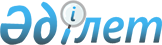 Об утверждении "Правил содержания инженерных коммуникаций системы канализации города Караганды"
					
			Утративший силу
			
			
		
					Решение ХIV сессии IV созыва Карагандинского городского маслихата от 29 октября 2008 года N 142. Зарегистрировано управлением юстиции города Караганды Карагандинской области 18 декабря 2008 года N 8-1-80. Отменено -
решением Карагандинского городского маслихата от 29 апреля 2009 года N 219      Сноска. Решение Карагандинского городского маслихата от 29.10. 2008 N 142 отменено решением Карагандинского городского маслихата от 29.04.2009 N 219.      Примечание РЦПИ.

      В тексте сохранена авторская орфография и пунктуация.      В соответствии с пунктом 1 статьи 6 Закона Республики Казахстан от 23 января 2001 года "О местном государственном управлении в Республике Казахстан", Карагандинский городской маслихат РЕШИЛ:

      1. Утвердить прилагаемые Правила содержания инженерных коммуникаций системы канализации города Караганды.



      2. Контроль за исполнением данного решения возложить на постоянную комиссию по вопросам строительства, транспорта, экологии, связи и коммунально - бытовых услуг населению Карагандинского городского маслихата (председатель Полевой Николай Григорьевич).



      3. Настоящее решение вводится в действие с 1 июня 2009 года.      Председатель

      очередной XIV сессии

      Карагандинского городского

      маслихата IV созыва                        С. Буранкулова      Секретарь

      Карагандинского

      городского маслихата                       К. Бексултанов      СОГЛАСОВАНО:      Начальник

      Нура-Сарысуйского департамента

      экологии комитета экологического

      регулирования и контроля

      министерства охраны окружающей

      среды Республики Казахстан                 Б. Смагулов      Начальник

      управления государственного

      санитарно - эпидемиологического

      надзора Карагандинской области             Т. ХамитовУтверждены

решением XIV сессии

Карагандинского городского

маслихата IV созыва

N 142 от 29 октября 2008 года

Правила содержания инженерных коммуникаций системы канализации города Караганды

1. Общие положения

      1. Настоящие Правила определяют порядок организации приема производственных и хозяйственно - бытовых сточных вод в городскую канализацию и регулируют взаимоотношения между водохозяйственной организацией и потребителями водопроводно - канализационных услуг.



      2. Настоящие Правила разработаны в соответствии со следующими нормативными правовыми актами Республики Казахстан:

      1) Водный кодекс Республики Казахстан от 9 июля 2003 года;

      2) Гражданский кодекс Республики Казахстан (Особенная часть) от 1 июля 1999 года;

      3) Кодекс Республики Казахстан "Об административных правонарушениях" от 30 января 2001 года;

      4) Экологический кодекс Республики Казахстан от 9 января 2007 года;

      5) Закон Республики Казахстан "Об охране здоровья граждан" от 7 июля 2006 года;

      6) Закон Республики Казахстан "О санитарно - эпидемиологическом благополучии населения" от 4 декабря 2002 года;

      7) Закон Республики Казахстан "Об архитектурной, градостроительной и строительной деятельности в Республике Казахстан" от 16 июля 2001 года;

      8) Инструкция "О порядке выдачи и согласования технических условий на подключение объектов к системам водоснабжения и водоотведения в городах и районных центров Республики Казахстан", утвержденная приказом председателя Комитета по жилищной и строительной политике Министерства энергетики, индустрии и торговли Республики Казахстан от 30 декабря 1997 года, зарегистрирована в Министерстве юстиции Республики Казахстан 25 февраля 1998 года N 475;

      9) Санитарно-эпидемиологические правила и нормы по хозяйственно-питьевому водоснабжению и местам культурно-бытового водопользования, утвержденные приказом исполняющего обязанности Министра здравоохранения Республики Казахстан от 28 июня 2004 года N 506, зарегистрированы в Реестре государственной регистрации нормативных правовых актов Республики Казахстан 11 августа 2004 года под N 2999, опубликованы: Бюллетень нормативных правовых актов Республики Казахстан, октябрь 2004 года, N 37-40.



      3. Настоящие Правила направлены на обеспечение охраны окружающей среды от загрязнения недостаточно очищенными сточными водами, предотвращение нарушений в работе сетей и сооружений канализации города Караганды, повышения эффективности работы этих сооружений и безопасности их эксплуатации.



      4. Настоящие Правила являются обязательными для всех юридических лиц (объединений, предприятий, учреждений и организаций любых организационно - правовых форм) и физических лиц (индивидуальных предпринимателей), независимо от их форм собственности, ведомственной принадлежности, сточные воды которых, принимаются в систему канализации города Караганды. Настоящие Правила не распространятся на прием сточных вод от населения, использующего водные ресурсы для бытового потребления.



      5. Правила содержат требования к количеству и качеству сточных вод, которые могут быть сброшены Потребителями в систему канализации города Караганды для совместного отведения и очистки со сточными водами города.



      6. В настоящих Правилах используются следующие понятия:

      1) биохимическое потребление кислорода (далее - БПК)- концентрация органических соединений, окисляемых биологическим путем;

      2) биологическое потребление кислорода полное (далее БПК полное) - полная биохимическая потребность в кислороде при температуре t=20 0 С (количество кислорода, которое необходимо для биологических окисляющих органических примесей в воде);

      3) выпуск - трубопровод в системе канализации Потребителя до контрольного колодца;

      4) граница - линия раздела элементов системы канализации по признаку эксплуатационной обязанности (ответственности) за их эксплуатацию ответственности устанавливаются соглашением организации водопроводно - канализационного хозяйства и Потребителя в Акте раздела границ;

      5) государственные органы - государственные органы, обладающие полномочиями по контролю за использованием и охраной вод, недр, земель;

      6) залповый сброс сточных вод - кратковременное поступление в канализацию сточных вод с резко увеличенным расходом и (или) концентрацией загрязняющих веществ (превышение ПДК Потребителя);

      7) инженерные коммуникации (сети) - это трубопроводы и кабели различного назначения (водопровод, канализация, газ, отопление, связь и другие), прокладываемые на территориях населенных пунктов, а так же в зданиях (сооружениях);

      8) коллектор (канал) - гидротехническое сооружение для отвода сточных вод в заданном направлении;

      9) контрольный колодец - последний колодец Потребителя перед подключением к системе канализации города Караганды;

      10) локальные очистные сооружения для очистки сточных вод - сооружения для механической очистки сточных вод отстаиванием с анаэробным сбраживанием их осадка;

      11) независимая лаборатория - лаборатория, аттестованная или аккредитованная уполномоченным государственным органом по стандартизации, метрологии и сертификации;

      12) наружная канализационная сеть - разветвленная подземная сеть труб и каналов, отводящая сточные воды от потребителей;

      13) очистные сооружения - сооружения для очистки сточных вод и обработки осадков;

      14) организация водопроводно - канализационного хозяйства (далее - организация ВКХ) - организация, деятельность которой связана с регулированием, доставкой, воспроизводством вод, водоподготовкой, отведением сточных вод и эксплуатацией водных объектов;

      15) предприятие - юридическое лицо (объединение, предприятие, учреждение и организация любой организационно-правовой формы) и индивидуальный предприниматель, намеревающийся пользоваться услугами по отведению сточных вод через систему канализации города Караганды на основании договора с организацией ВКХ или осуществляющее самовольное подключение к системе канализации города Караганды и производящее самовольный сброс сточных вод в систему канализации города Караганды;

      16) поверхностные активные вещества (далее - ПАВ) - вещества, понижающие поверхностное натяжение на границе раздела двух жидкостей;

      17) потребитель - юридические лица и граждане, занимающиеся предпринимательской деятельностью, которые пользуются услугами по отведению сточных вод через систему канализации города Караганды на основании договора с организацией ВКХ;

      18) предельно допустимая концентрация (далее - ПДК) - предельно допустимая концентрация индивидуального вещества в воде, выше которой вода становиться непригодной для установленного вида пользования. При концентрации вещества равной или меньшей ПДК вода остается такой же безвредной, как и вода, в которой полностью отсутствует данное вещество;

      19) предельно допустимый сброс вещества в систему канализации (далее - ПДС) - масса вещества в возвратной (сточной) воде, максимально допускаемая к отведению с установленным режимом в данном пункте системы канализации в единицу времени с целью обеспечения норм качества воды;

      20) расход сточных вод - объем сточных вод, протекающий в интервал времени, для расчета сетей и сооружений канализации;

      21) синтетические поверхностные активные вещества (далее - СПАВ)- вещества, понижающие поверхностное напряжение на границе раздела двух жидкостей;

      22) система канализации города Караганды - совокупность сооружений, предназначенных для отведения сточных с территории населенного пункта или его части, которая имеет соответствующую сеть труб и коллекторов (каналов);

      23) система канализации Потребителя - совокупность сооружений, предназначенных для отведения сточных с территории Потребителя или его части, которая имеет сеть труб и коллекторов (каналов) и находится на балансе Потребителя;

      24) субабонент (субпотребитель) - юридические лица (объединение, предприятие, учреждение и организация любой организационно - правовой формы) и физические лица (индивидуальный предприниматель), получающие воду от водоприемных сетей Потребителя и сбрасывающие сточные воды в канализационные сети Потребителя организации ВКХ;

      25) сточные воды - разновидность возвратной воды, включающая сточную воду, которая образуется в процессе деятельности Потребителя;

      26) химическое потребление кислорода (далее - ХПК) - общая концентрация органических веществ, растворенных в сточной воде;

      27) хозяйственно-бытовые сточные воды - это сточные воды, образующиеся в процессе хозяйственно-бытовой деятельности Потребителя.

2. Требования к сточным водам

      7. В систему канализации города Караганды принимаются сточные воды, которые не приводят к нарушению работы системы канализации города Караганды, не представляют опасности для эксплуатации системы канализации и могут быть очищены совместно с бытовыми сточными водами в соответствии с требованиями нормативных актов Республики Казахстан по охране окружающей среды, поверхностных и подземных вод.



      8. В систему канализации города Караганды подлежат принятию сточные воды, если содержание в них загрязняющих веществ не превышает значений, допустимых концентраций приведенных в Приложении 1 к настоящим Правилам, определенным расчетом без учета разбавления с бытовыми сточными водами населения.



      9. В систему канализации города Караганды не допускается сбрасывать сточные воды содержащие:

      1) вещества, которые способные засорять трубы, колодцы, решетки или отлагаться на стенках и стыках труб, колодцев, решеток (грунт, окалина, песок, известь, гипс, каныга, металлическая стружка, строительный и бытовой мусор, твердые отходы производства);

      2) вещества, оказывающие разрушающие действия на материал труб и элементы системы канализации;

      3) вредные вещества в концентрациях, препятствующих биологической очистке сточных вод;

      4) опасные бактериальные загрязнения;

      5) более 310 мг/л взвешенных и всплывающих веществ;

      6) нерастворимые нефтепродукты (масла, смолы, мазут);

      7) биологически жесткие поверхностные активные вещества (ПАВ), синтетические поверхностные активные вещества (СПАВ), превышающие 11,4 мг/дм 3 ;

      8) биологически трудно окисляемые органические вещества;

      9) вещества, для которых не установлены предельно допустимые концентрации в воде водных объектов хозяйственно - питьевого, культурно - бытового и рыбохозяйственного водопользования;

      10) кислоты, горючие смеси, токсические и растворенные газообразные вещества (в частности бензин, диэтиловый эфир, дихлорметан, бензол), способные образовывать в системе канализации токсичные газы (сероводород, сероуглерод, окись углерода, цианисто - водородная кислота, пары легколетучих ароматических углеводов), взрывоопасные токсические смеси.



      10. Не допускается сбрасывать в систему канализации города Караганды:

      1) сточные воды имеющие температуру свыше 40 0 С; уровень рН ниже 6,5 или выше 9,0; уровень химического потребления кислорода (ХПК) выше биологического потребления кислорода (БПК) более чем в 2,5 раза или БПК полного более чем 1,5 раза;

      2) дренажные воды, паводковые, дождевые (снеговые) воды; 

      3) нормативно - чистые сточные воды, не загрязненные в технологическом цикле;

      4) поверхностные стоки с территории производственных площадок;

      5) осадки из локальных очистных сооружений;

      6) грунт, строительный и бытовой мусор;

      7) бытовые и производственные отходы.



      11. В системе канализации Потребителей не допускается объединение сточных вод, взаимодействие которых может привести к образованию эмульсии, ядовитых и взрывоопасных газов, а также большого количества нерастворимых веществ (например: сточных вод, содержащих соли кальция или магния и щелочных растворов; соду и кислые воды; сульфид натрия и воды с чрезмерным содержанием щелочи; хлор и фенолы).



      12. Не допускается отводить в систему канализации города Караганды сточные воды, не загрязненные в процессе производства, если образование их может быть устранено путем организации бессточных производств, рациональной технологии, использования оборотного и поворотного водоснабжения.

3. Условия содержания системы канализации города Караганды

      13. Прием сточных вод в систему канализации города Караганды может быть допущен при следующих условиях:

      1) сточные воды Потребителя отвечают требованиям настоящих Правил;

      2) мощность системы канализации города Караганды достаточно для приема производственных сточных вод.

      Прием сточных вод в систему канализации города Караганды может производиться на основании договора на прием сточных вод, заключенного с организацией ВКХ. К договору должны быть приложены технические условия на подключение к системе канализации, акт раздела границ балансовой принадлежности. Подача заявки на сброс сточных вод необходима для всех присоединяемых или подлежащих присоединению к системе канализации потребителей, независимо от их ведомственной принадлежности и формы собственности.



      14. Очистка сточных вод Потребителя должна осуществляться на локальных очистных сооружениях.



      15. Для действующих и вновь присоединяемых объектов к системе канализации города Караганды Потребителей, организация ВКХ определяет лимит на прием сточных вод.



      16. Сброс сточных вод в систему канализации города Караганды должен осуществляться Потребителем самостоятельными выпусками с установкой контрольного колодца. Самостоятельные выпуски Потребителей могут быть оборудованы приспособлениями для постоянного контроля за объемом и качеством сточных вод (автоматическими пробоотборниками, расходомерами и в случае необходимости пломбируемыми автоматическими запорными устройствами) по каждому выпуску.



      17. В случаях, когда количество и состав сточных вод Потребителя изменяется в течение суток, Потребителю необходимо установить специальные емкости - регуляторы (усреднители), обеспечивающие равномерный в течение суток сброс сточных вод в систему канализации города Караганды.



      18. Граница раздела ответственности между организацией ВКХ и Потребителем за состояние, и обслуживание систем канализации определяется их балансовой принадлежностью.



      19. Потребитель обеспечивает сохранность за техническое состояние и эксплуатацию, находящихся в его ведении систем канализации и соблюдение условий сброса сточных вод в систему канализации города Караганды.



      20. Эксплуатация и обслуживание систем канализации Потребителей осуществляется самостоятельно либо на основании договора организацией ВКХ.



      21. Количество сточных вод, отводимых Потребителем в систему канализации города Караганды, принимается либо равным количеству потребленной питьевой воды и воды из системы горячего водоснабжения, либо определяется натуральными замерами, выполненными организацией ВКХ по заявке потребителя за счет Потребителя.



      22. Потребитель с письменного разрешения организации ВКХ, при наличии установленной организацией ВКХ технической возможности, разрешает присоединение к своей системе канализации других Потребителей, с исполнением всех условий технического обслуживания такой системы канализации Потребителем и Субпотребителем. Субпотребители заключают договор на сброс сточных вод с основным Потребителем. Сведения о субпотребителях, с указанием их наименования, ведомственной принадлежности, данных о количестве и качестве сточных вод, о наличии приспособлений для постоянного контроля количества и качества сточных вод указываются Потребителем в приложении к договору, заключенному с организацией ВКХ.



      23. Объединение несколькими потребителями допускается только после локальной предварительной очистки этих вод каждым Потребителем или на общем блоке очистных сооружений для нескольких Потребителей, имеющих однородные сточные воды.



      24. При увеличении или уменьшении Потребителем количества отводимых сточных вод и концентрации загрязняющих веществ в отводимых сточных водах, сверх установленных Техническими условиями, при реконструкции или ввода в эксплуатацию Потребителем новых канализационных сетей, сооружений и устройств, при присоединении новых субпотребителей, при смене собственника или организационно-правовой формы Потребителя. Сброс сточных вод в систему канализации города Караганды допускается только после согласования Потребителем с организацией ВКХ, с учетом соответствующих дополнений и внесения изменений в договор, заключенный с организацией ВКХ и Потребителем.



      25. При проведении любого вида работ, связанных с изменением или нарушением системы канализации Потребителя, приспособлений для постоянного контроля объема и качества сточных вод по каждому выпуску, Потребителю необходимо письменное согласие собственника (собственников) объекта на намечаемое изменение и его параметры.



      26. Не допускается самовольное присоединение и возведение устройств и сооружений для таких присоединений Потребителям к системе канализации города Караганды.



      27. При производстве строительных работ запрещается нарушение охранных зон канализационных сетей. В отдельных случаях при наличии условий необходимо произвести вынос канализационных сетей с оформлением необходимой документации.



      28. Обнаруженные самовольные присоединения и самовольно возведенные устройства и сооружения для присоединения к системе канализации города Караганды подлежат приостановлению от подачи услуги.

4. Порядок выдачи технических условий и согласования проектной документации на канализование вновь строящихся и реконструируемых предприятий, учреждений и организаций

      29. Технические условия на подключение к системе канализации города Караганды могут быть выданы только при наличии резервов мощностей системы канализации по количественному и качественному показателям городских сточных вод.



      30. Условия подключения к системе канализации города Караганды и требования к сточным водам Потребителя определяются организацией ВКХ по согласованию с уполномоченными Государственными органами.



      31. Для получения технических условий на подключение к системе канализации города Караганды вновь строящихся и реконструируемых объектов Потребитель представляет в организацию ВКХ заявку по установленной форме с обязательным приложением всех материалов, указанных в Инструкции "О порядке выдачи и согласования технических условий на подключение объектов к системам водоснабжения и водоотведения в городах и районных центрах Республики Казахстан", утвержденной приказом председателя Комитета по жилищной и строительной политике Министерства энергетики, индустрии и торговли Республики Казахстан от 30 декабря 1997 года, зарегестрированная Министерством юстиции Республики Казахстан 25 февраля 1998 года N 475.



      32. Организация ВКХ рассматривает представленный на согласование проект устройств и сооружений для присоединения и выдает по нему заключение в течении пяти дней.



      33. Все изменения, вносимые в проектные решения в процессе строительства или реконструкции и отступления от выданных ранее технических условий на устройства и сооружения для присоединения к системе канализации города Караганды подлежат дополнительному согласованию с Организацией ВКХ и уполномоченными Государственными органами.



      34. Все работы по строительству или реконструкции устройств и сооружения для присоединения к системе канализации города Караганды производятся силами Потребителя за счет собственных средств под техническим надзором организации ВКХ.



      35. По завершению строительства или реконструкции, до пуска в эксплуатацию, система канализации Потребителя предъявляется к техническому освидетельствованию организации ВКХ для подтверждения о выполнении технических условий. По результатам технического освидетельствования составляется акт.



      36. Прием сточных вод Потребителя допускается организацией ВКХ после устранения всех выявленных недостатков по акту технического освидетельствования предъявленной системы канализации, подтверждения о вводе объекта в эксплуатацию и заключения договора. Ввод объекта в эксплуатацию возможен только при наличии соответствующего подготовленного персонала и назначении лица, ответсвенного за систему канализации Потребителя.



      37. Врезка, промывка, дезинфекция, присоединения канализационных сетей и выпусков Потребителя к системе канализации города Караганды производится Потребителем самостоятельно или организацией ВКХ.



      38. Организация ВКХ осуществляет контроль и дает рекомендации по соблюдению правил технической эксплуатации и состоянию систем канализации, находящиеся на балансе Потребителя.

5. Проведение мониторинга за сбросом сточных вод в систему канализации города Караганды

      39. Потребитель осуществляет постоянный мониторинг за количеством и качеством сточных вод, сбрасывамых в ситему канализации города Караганды.



      40. Мониторинг осуществляется:

      1) путем анализа состава сточных вод до и после комплекса локальных очистных сооружений по очистке сточных вод, а при отсутствии таковых в контрольных колодцах;

      2) измерением количества сбрасываемых сточных вод в контрольных колодцах по каждому выпуску в наиболее ответственных точках системы канализации Потребителя и у выпуска в систему канализации города Караганды.



      41. Потребителю необходимо по требованию организации ВКХ представлять сведения об объемах, качественному составу сточных вод и режиме их сброса в систему канализации города Караганды. Ответственность за достоверность отчетных данных несет руководитель Потребителя.



      42. Требования и отбор проб на химический анализ сточных вод Потребителей организацией ВКХ проводиться не реже одного раза в квартал.



      43. Организация ВКХ осуществляет мониторинг за соответствием количества и качества состава сточных вод, сбрасываемых Потребителем в систему канализации города Караганды в рамках лимита сброса сточных вод.



      44. Потребителям необходимо обеспечить возможность проведения организацией ВКХ мониторинга за сбросом сточных вод в систему канализации города Караганды в любое время суток, представлять необходимые документы, приборы в сроки, установленные пунктом 42 настоящих Правил.



      45. Отбор проб сточных вод Потребителя на анализ качества осуществляется представителем организации ВКХ, совместно с отвественным представителем Потребителя в соответствии с методикой отбора проб сточных вод и производится в лаборатории организации ВКХ.



      46. Проба сточных вод на химический анализ отбирается с контрольного колодца.



      47. На отобранную пробу сточных вод организацией ВКХ и Потребителм составляется акт в трех экземплярах.



      48. Отобранная проба в тот же день доставляется в лабораторию организации ВКХ, аттестованную в установленном порядке, для выполнения анализов качества сточных вод.



      49. На проведение анализа отводится время, предусмотренное действующими методиками выполнения анализа. Проведение анализов осуществляется за счет ораганизации ВКХ, а по заявке Потребителей - за счет таких Потребителей.



      50. В случае выявления, по результатам анализа, превышения фактического количества и качества загрязняющих веществ в сточных водах Потребителя, организация ВКХ незамедлительно информирует Потребителя об этом.



      51. В случае выявления фактов превышения фактического количества и состава загрязняющих веществ Потребителю необходимо прекратить сброс сточных вод в систему канализации города Караганды и немедленно принять меры по снижению загрязнений до установленных пределов.



      52. После устранения причин, вызвавших повышенное содержание загрязнений в сточных водах Потребителя, организация ВКХ по заявке Потребителя производит повторный отбор проб для анализа, за счет средств Потребителя. Потребитель может для совместного с организацией ВКХ отбора проб привлечь за свой счет другие организации, имеющие соответствующее разрешение (лицензию, аттестацию). Главным условием проведения анализов является время проведения в течении суток предусмотренной действующей методикой. При проведении параллельного отбора проб для получения анализов в независимой лаборатории и несоответствии полученных результатов анализов Потребителя и организации ВКХ, разногласия сторон решаются в судебном порядке.



      53. О всех случаях ухудшения качества сточных вод, залповых сбросах, проведения аварийно-восстановительных работ Потребителю необходимо немедленно надлежащим образом уведомить организацию ВКХ и уполномоченные Государственные органы, а также предпринять необходимые меры по устранению создавшегося положения.



      54. При обнаружении в составе сточных вод концентрации загрязняющих веществ, являющихся недопустимыми для работы системы канализации, вызванных сбросом сточных вод, организация ВКХ информирует об этом уполномоченные Государственные органы и принимает меры по поиску Потребителя, нарушившего настоящие Правила.

6. Ответственность за нарушения правил содержания инженерных коммуникаций системы канализации города Караганды

      55. Организация ВКХ несет ответственность за техническое состояние системы канализации города Караганды при поступлении сточных вод и за эффективную работу очистных сооружений системы канализации города Караганды при условии соблюдения Потребителями, установленных настоящими Правилами требований по сбросу сточных вод в систему канализации города Караганды, за своевременность принятия мер по выявлению нарушителей настоящих Правил и информированию об этом уполномоченных Государтсвенных органов.



      56. Потребитель несет ответственность за соблюдение настоящих Правил; за обеспечение надежной технической эксплуатации собственных систем канализации; за сохранность установленных организацией ВКХ пломб; за сброс сточных вод сверх установленных лимитов и с загрязнениями, превышающими предельно допустимые концентрации; за аварии или несчастные случаи, возникшие на системе канализации города Караганды в связи со сбросом Потребителем сточных вод, сверх установленных лимитов и/или содержащих реагенты и материалы, используемые в технологическом процессе Потребителя.



      57. Ответственность за нарушение правил содержания инженерных коммуникаций системы канализации города Караганды предусмотрена в соответствии со статьями 240, 242, 244, 261, 276, 277 Кодекса Республики Казахстан "Об административных правонарушениях" и согласно пункту 4 статьи 9 Гражданского кодекса Республики Казахстан, организация ВКХ имеет право на полное возмещение, причиненных убытков.Приложение 1

к Правилам эксплуатации

инженерных коммуникаций

системы канализации города Караганды

Предельно допустимые концентрации загрязняющих веществ

в сточных водах      Концентрации веществ, поступающих в систему канализации города Караганды должны соответствовать допустимым концентрациям:

      1. Взвешенные вещества                         310 мг/дм 3

      2. Химическая потребность кислорода (ХПК)      320 мг/дм 3

      3. Биологическая потребность кислорода (БПК)   370 мг/дм 3

      4. Азот аммонийный                              29 мг/дм 3

      5. Фенолы                                     0,18 мг/дм 3

      6. Нефтепродукты                               1,6 мг/дм 3

      7. Жиры                                       38,4 мг/дм 3

      8. Синтетические поверхностные

         активные вещества (СПАВ)                   11,4 мг/дм 3

      9. Плотный осадок                             1000 мг/дм 3

      10. Железо                                     0,83 мг/дм 3

      11. Хром общий                                0,04 мг/дм 3

      12. Медь                                      0,04 мг/дм 3

      13. Цинк                                       0,1 мг/дм 3

      14. Никель                                    0,16 мг/дм 3

      15. Свинец                                     1,1 мг/дм 3

      16. Дегидрогеназная активность ила (ДАИ)      не более 20 %      Концентрация веществ, максимально допустимых для биологической очистки

      1. Зольность взвешенных веществ                 30 мг/дм 3

      2. Марганец                                      2 мг/дм 3

      3. Реакция среды рН                            6-9 мг/дм 3

      4. Температура                              не выше +40 0 С 

      5. Хлориды                                     350 мг/дм 3

      6. Сульфаты                                    500 мг/дм 3

      7. Кадмий                                     0,01 мг/дм 3

      8. Кобальт                                     0,1 мг/дм 3

      9. Мышьяк                                      0,1 мг/дм 3

      10. Фториды                                    1,5 мг/дм 3

      11. Цианиды                                    0,1 мг/дм 3

      12. Фосфаты                                      5 мг/дм 3

      13. Красители                                   15 мг/дм 3

      14. Ртуть                                    0,002 мг/дм 3

      15. Формальдегид                               0,6 мг/дм 3

      16. Роданиды                                   0,3 мг/дм 3

      17. Анилин                                       2 мг/дм 3

      18. Бутиловый спирт                            1,4 мг/дм 3

      19. О-Крезол                                  0,02 мг/дм 3

      20. Поливинилацетатная эмульсия                0,9 мг/дм 3

      21. Резорцин                                  0,18 мг/дм 3

      22. Закрепитель ДЦУ                            1,6 мг/дм 3

      23. Метанал                                    4,5 мг/дм 3

      24. Моноэтаноламин                             0,6 мг/дм 3

      25. Полиакриламид                              4,6 мг/дм 3

      26. Трилон Б                                  1,85 мг/дм 3

      27. Уксусная кислота                          44,4 мг/дм 3

      28. Гликазин                                   0,4 мг/дм 3

      29. Этамон ДС-10                              1,85 мг/дм 3

      30. Латекс синтетический                       5,9 мг/дм 3

      31. Закрепитель ДЦМ                            2,7 мг/дм 3

      32. Метазин                                    3,7 мг/дм 3

      33. Препарат АМ                                9,3 мг/дм 3

      34. Стирол                                     0,6 мг/дм 3

      35. Толуол                                      15 мг/дм 3

      36. Хромолан                                   1,5 мг/дм 3

      37. Акриловая кислота                          5,6 мг/дм 3

      38. Барий                                     0,44 мг/дм 3

      39. Ванадий                                   0,93 мг/дм 3

      40. Винилацетат                               0,75 мг/дм 3

      41. Висмут В 1+ 3                                5,5 мг/дм 3

      42. Диметил фенил карбинол                    0,57 мг/дм 3

      43. Динатрил алипиновый кислоты               0,39 мг/дм 3

      44. Диэламин                                   7,6 мг/дм 3

      45. Крезол                                    0,02 мг/дм 3

      46. Метакриламид                               0,4 мг/дм 3

      47. Метакриловая кислота                       3,7 мг/дм 3

      48. Метилмета крилат                           0,1 мг/дм 3

      49. Молибден                                  0,93 мг/дм 3

      50. В-нафтол                                  4,44 мг/дм 3

      51. Нитробензол                                  3 мг/дм 3

      52. Селен                                    0,004 мг/дм 3

      53. Стронций                                  5,17 мг/дм 3

      54. Сурьма                                    0,18 мг/дм 3

      55. Тиомочевина                               0,13 мг/дм 3

      56. Три крезил фосфат                         0,03 мг/дм 3

      57. Этихлоргидрин                              0,1 мг/дм 3

      58. Этиленгликоль                               40 мг/дм 3

      59. Ацетон                                      40 мг/дм 3

      60. Бензойная кислота                           15 мг/дм 3

      61. Бутилацетат                                0,4 мг/дм 3

      62. Дибутилфталат                             0,74 мг/дм 3

      63. Изобутиловый спирт                         5,5 мг/дм 3

      64. Капролактам                               44,4 мг/дм 3

      65. Моноэтиловый эфир этиленгликоля           11,1 мг/дм 3

      66. Титан                                      0,2 мг/дм 3

      67. Фталевая кислота                           3,7 мг/дм 3

      68. Аллиловый спирт                            1,1 мг/дм 3

      69. Алкомон ОС-20                                2 мг/дм 3

      70. Ацетальдегид                               8,9 мг/дм 3

      71. Бутилокрилат                               1,2 мг/дм 3

      72. Выравниватель А                                0,7 м 3

      73. Гидрохинон                                0,74 мг/дм 3

      74. Диметилфенол                               1,4 мг/дм 3

      75. Дициандиамид                              22,2 мг/дм 3

      76. Изопропиловый спирт                        2,8 мг/дм 3

      77. Ксилол                                    0,27 мг/дм 3

      78. Малеиновая кислота                        44,4 мг/дм 3

      79. Метилстирол                               0,58 мг/дм 3

      80. Метилэтилкетон                            11,1 мг/дм 3

      81. Октанол                                   0,27 мг/дм 3

      82. Пирокатехин                                4,4 мг/дм 3

      83. Пропиловый спирт                          11,2 мг/дм 3

      84. Триэтаноламин                              5,9 мг/дм 3

      85. Алюминий                                  0,75 мг/дм 3

      86. Глицерин                                    90 мг/дм 3

      87. Азолят                                      20 мг/дм 3      ПРИМЕЧАНИЕ: достижение предельно допустимых концентрации (ПДК) загрязняющих веществ в сточных водах путем разбавления их чистыми, нормативно - чистыми водами не допускается.Приложение 2

к Правилам эксплуатации

инженерных коммуникаций

системы канализации

города Караганды

Заявка на сброс сточных вод в систему водоотведения      1. Реквизиты заказчика:      1) предприятие, организация, хозяйство

      ____________________________________________________________      2) ведомственная подчиненность

      ____________________________________________________________      3) характеристика производственной деятельности и сменность работы ___________________________________________________________      ____________________________________________________________      4) почтовый адрес предприятия и телефон должностного лица, ответственного за сброс сточных вод______________________________      2. Характеристика системы внутриплощадочной канализации и состав очистных сооружений предприятия ___________________________      3. Характеристика сточных вод, сбрасываемых и подлежащих сбросу в систему канализации населенного пункта_________________________      4. Обосновывающие материалы, справки проектных и научно - исследовательских организаций, касающиеся вопросов использования и очистки сточных вод, должны быть приложены к заявке. (В справках дается объяснение, что расходы сточных вод и их состав после очистки являются предельно достижимыми, а также и объяснение их разницы в сравнении с предельно - допустимой концентрацией (ПДК).             ДАТА                                  М.П.
					© 2012. РГП на ПХВ «Институт законодательства и правовой информации Республики Казахстан» Министерства юстиции Республики Казахстан
				